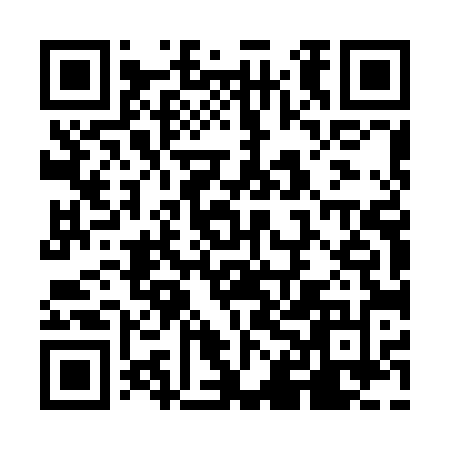 Ramadan times for Ardanasaig, UKMon 11 Mar 2024 - Wed 10 Apr 2024High Latitude Method: Angle Based RulePrayer Calculation Method: Islamic Society of North AmericaAsar Calculation Method: HanafiPrayer times provided by https://www.salahtimes.comDateDayFajrSuhurSunriseDhuhrAsrIftarMaghribIsha11Mon5:025:026:4512:304:146:166:168:0012Tue4:594:596:4312:304:166:186:188:0213Wed4:564:566:4012:304:186:206:208:0414Thu4:544:546:3712:294:196:236:238:0715Fri4:514:516:3512:294:216:256:258:0916Sat4:484:486:3212:294:236:276:278:1117Sun4:454:456:2912:294:256:296:298:1418Mon4:424:426:2712:284:266:316:318:1619Tue4:394:396:2412:284:286:336:338:1820Wed4:364:366:2112:284:306:356:358:2121Thu4:334:336:1912:274:316:376:378:2322Fri4:304:306:1612:274:336:396:398:2623Sat4:274:276:1312:274:356:416:418:2824Sun4:244:246:1112:264:366:436:438:3125Mon4:214:216:0812:264:386:456:458:3326Tue4:184:186:0512:264:396:486:488:3627Wed4:154:156:0312:264:416:506:508:3828Thu4:114:116:0012:254:436:526:528:4129Fri4:084:085:5712:254:446:546:548:4330Sat4:054:055:5512:254:466:566:568:4631Sun5:025:026:521:245:477:587:589:491Mon4:594:596:491:245:498:008:009:512Tue4:554:556:471:245:508:028:029:543Wed4:524:526:441:235:528:048:049:574Thu4:494:496:411:235:538:068:069:595Fri4:454:456:391:235:558:088:0810:026Sat4:424:426:361:235:568:108:1010:057Sun4:384:386:331:225:588:128:1210:088Mon4:354:356:311:225:598:148:1410:119Tue4:324:326:281:226:018:178:1710:1410Wed4:284:286:261:226:028:198:1910:17